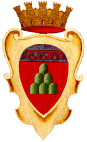  					Comune di Montevarchi Provincia di ArezzoCOMUNICAZIONE                                                           AVVISO PUBBLICO PER PROCEDURA DI MOBILITA’ VOLONTARIANELL’AMBITO DELLE PUBBLICHE AMMINISTRAZIONI DI CUI ALL’ART. 30 DEL D.LGS. N. 165/2001 PER LA COPERTURA A TEMPO INDETERMINATO E PIENO DI N. 1 POSTO DI ISTRUTTORE EDUCATORE INFANZIA CAT. C.In merito alla selezione pubblica di cui all’oggetto, si comunica che è stato trasmesso tramite MAIL ad ogni candidato partecipante un numero di protocollo associato alla propria domanda di partecipazione. Tale numero consentirà d’ora in avanti l’associazione tra i dati anagrafici e l’identificazione di ciascun candidato, in attuazione della vigente normativa a tutela della riservatezza dei dati personali per tutte le comunicazioni relative alla suddetta selezione, che saranno regolarmente pubblicate sul sito istituzionale del Comune di Montevarchi  nella sezione “Bandi e Concorsi”, all’interno della sezione dedicata alla selezione in parola.